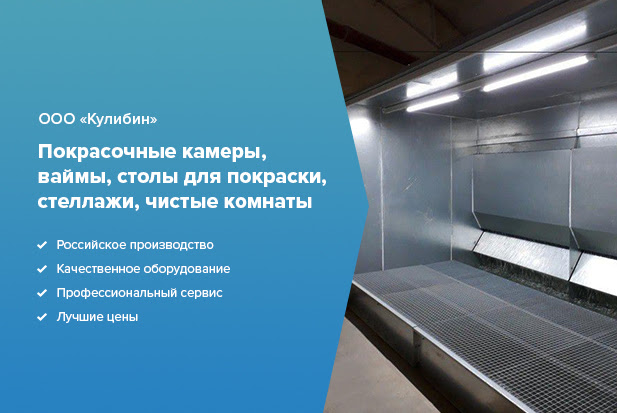 Контакты: +7 (965) 015-49-21 | +7 (931) 265-71-92 | oookulibin.ru | youtube.com Услуги:Покрасочные камеры с водяной завесойПокрасочная камера с водяной завесой и активным водяным поломПокрасочная камера сухой фильтрацииВаймы и стеллажиООО «КУЛИБИН» Санкт-ПетербургИНН/КПП 4725003863/472501001  ЮРИДИЧЕСКИЙ АДРЕС188532, РФ, Ленинградская обл., Ломоносовский р-н,Лебяжье пгт, ул. Гагарина, д. 25    р/с 40702810410050041080к/с 30101810445250000797  ГЕНЕРАЛЬНЫЙ ДИРЕКТОРОамер Эдуард АльфредовичТелефон: +79312657192E-mail:eduard231@gmail.comБАНКОВСКИЕ РЕКВИЗИТЫБАНК Ф Точка Банк КИВИ  Банк  АО г.  Москва       БИК 044595797Коммерческое предложение ПРЕСС ПНЕВМАТИЧЕСКИЙ 3000Х1500Использование пневматических механизмов в промышленности достаточно частое и распространенное явление. Пневматические системы обладают рядом достоинств по сравнению с гидравлическими системами.

Отличительной особенностью гидравлического пресса от пневматического является способ применения давления. В первом случае, устройство приводится в действие гидронасосом, а во втором - пресс развивает давление за счет сжатого воздуха, вырабатываемого компрессором.

Основным правилом успешного применения станка на производстве — он должен быть достаточно мощным и как можно более быстродействующим.

Однопролетные холодные пневматические пресса чаще всего используется для склеивания плоских заготовок в пачке, а также для облицовывания плоских заготовок с одной или двух сторон шпоном разнообразными пленками и пластиками; облицовывания стеновых и дверных панелей, погонажных изделий из шпона, композитных материалов и пр.

Такие пневмопрессы применяются на производствах: дверей, мебели, столярно-строительных изделий, в облицовке и на других деревообрабатывающих предприятиях.

При проектировке данной модели 3000х1500 нашим главным критерием было создание недорогого и удобного в использовании устройства, чтобы оно было доступно, как небольшому предприятию, так и было бы достаточно мощными для крупного завода. Современные инженерные разработки КУЛИБИН в области холодных пневмопрессов позволяют добиться исключительных результатов в деревообработке. Благодаря тому, что мы знаем специфику производства, где могут применяться наши станки, у нас есть возможность изменить и разработать индивидуальную конфигурацию пневматического пресса и его комплектующих под ваши нужды. А так же провести бесплатную профессиональную консультацию по вопросам эксплуатации, области применения, настройки и пр.

Сварная стальная конструкция устройства для склейки имеет небольшую массу при ее прочности. Верхняя траверса пресса состоит из массивных двутавровых балок для равномерного распределения давления по поверхности плит. Рабочие поверхности плит - это оцинкованная сталь, устойчивая к царапанью и стиранию. В качестве исполнительного органа используются пневмоподушки.  Источником сжатого воздуха может быть любой компрессор с давлением 6-12 атм. С помощью пульта управления происходит запуск пневматического пресса, подъем и опускание стола. Станок компактен, требует мало места на производстве, а если установить на верхнюю поверхность столешницу, есть возможность использовать его как рабочий стол.

Пневматические прессы КУЛИБИН имеют низкую стоимость и высокую надежность, обусловленную простотой конструкции. Высокое качество, простота в использовании и выгода — эти факторы являются решающими для производителя при принятии решения о покупке оборудования нашей компании.Технические характеристикиРазмер плиты, мм3000х1500Вес пресса в сборе с плитами, кг1530Количество пневмоцилиндров, шт6Усилие пресcования (давление в системе 6,5 атм), тонны24-28Максимальный размер пакета деталей, мм200Длина, мм3150Ширина, мм1500Высота, мм1620Плита составная . Состоит из рамы , выполненной из трубы 80х40х4 и фанеры 24 мм,.ЦЕНА : 429000,00(Четыреста двадцать девять тысяч рублей)00коп. Рис.1.Рис.2. Вид сбокуДополнительно:1.СТОИМОСТЬ оборудования указана на условиях производство СПб.2.СРОК ПОСТАВКИ: 35-40рабочих дней3.УСЛОВИЯ ПЛАТЕЖА: 70%-авансовыйплатеж,30%-оплата на момент отгрузки со склада.4.ГАРАНТИЯ:12месяцев.5.Стоимость пуско-наладочных работ не включена в стоимость оборудованияВидео по теме:https://www.youtube.com/watch?v=pJgUHdgdpAMhttps://www.youtube.com/watch?v=Ura_hoH6bf4https://www.youtube.com/watch?v=ttNzU7KPbiIhttps://www.youtube.com/watch?v=dE5Z6wz8mughttps://www.youtube.com/watch?v=QCeKYDd5aSQhttps://www.youtube.com/watch?v=rrOpKKe8j-shttps://www.youtube.com/watch?v=Bz160IEh5wY&t=8s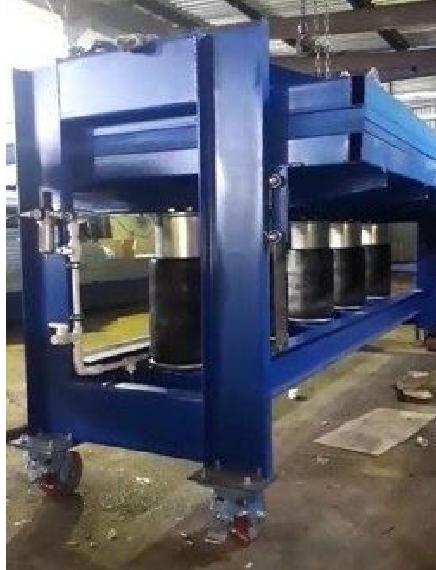 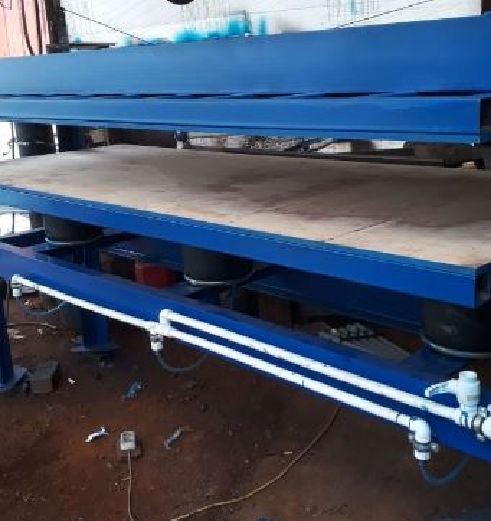 С уважением, ООО"Кулибин"info@oookulibin.comТел. :88007707287, 